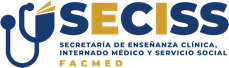 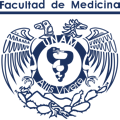 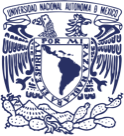 UNIVERSIDAD NACIONAL AUTÓNOMA DE MÉXICOFACULTAD, ESCUELA, INSTITUTO O DEPENDENCIA ADMINISTRATIVADatos Personalesy“Currículum Vitae”NOMBRE Y APELLIDOS COMPLETOS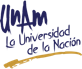 DEPARTAMENTO DE PERSONAL ACADÉMICO ÁREA CLÍNICAFAVOR DE ANOTAR LOS SIGUIENTES DATOS PARA ACTUALIZAR SU EXPEDIENTENombre:    Calle y Número:  Colonia:                                                             Alcaldía:    Código Postal:                                    Teléfono Particular:       Celular:                                                  Teléfono Oficina:Teléfono Hospital:                                                     Extensión: Correo Electrónico:                    FAVOR DE ANOTAR EL NOMBRE DE SUS BENEFICIARIOSNombre:_____________________________________ Parentesco:___________________       Fecha de Nacimiento:_______________________ Tanto por ciento:________________ Domicilio:_________________________________________________________________ Nombre:_____________________________________ Parentesco:____________________       Fecha de Nacimiento:_______________________ Tanto por ciento:________________ Domicilio:_________________________________________________________________ Nombre:_____________________________________ Parentesco:____________________       Fecha de Nacimiento:_______________________ Tanto por ciento:________________ Domicilio:_________________________________________________________________ Nombre:_____________________________________ Parentesco:___________________       Fecha de Nacimiento:_______________________ Tanto por ciento:________________ Domicilio:_________________________________________________________________ DATOS PERSONALESDATOS PERSONALESDATOS PERSONALESDATOS PERSONALESDATOS PERSONALESDATOS PERSONALESDATOS PERSONALESDATOS PERSONALESDATOS PERSONALESDATOS PERSONALESDATOS PERSONALESDATOS PERSONALESDATOS PERSONALESDATOS PERSONALESDATOS PERSONALESDATOS PERSONALESDATOS PERSONALESDATOS PERSONALESDATOS PERSONALESDATOS PERSONALESDATOS PERSONALESDATOS PERSONALESDATOS PERSONALESDATOS PERSONALESDATOS PERSONALESDATOS PERSONALESDATOS PERSONALESNOMBRE:                 _________________________________________________________________________________________________________________                             APELLIDO PATERNO                                                    APELLIDO MATERNO                                                   NOMBRE(S)NOMBRE:                 _________________________________________________________________________________________________________________                             APELLIDO PATERNO                                                    APELLIDO MATERNO                                                   NOMBRE(S)NOMBRE:                 _________________________________________________________________________________________________________________                             APELLIDO PATERNO                                                    APELLIDO MATERNO                                                   NOMBRE(S)NOMBRE:                 _________________________________________________________________________________________________________________                             APELLIDO PATERNO                                                    APELLIDO MATERNO                                                   NOMBRE(S)NOMBRE:                 _________________________________________________________________________________________________________________                             APELLIDO PATERNO                                                    APELLIDO MATERNO                                                   NOMBRE(S)NOMBRE:                 _________________________________________________________________________________________________________________                             APELLIDO PATERNO                                                    APELLIDO MATERNO                                                   NOMBRE(S)NOMBRE:                 _________________________________________________________________________________________________________________                             APELLIDO PATERNO                                                    APELLIDO MATERNO                                                   NOMBRE(S)NOMBRE:                 _________________________________________________________________________________________________________________                             APELLIDO PATERNO                                                    APELLIDO MATERNO                                                   NOMBRE(S)NOMBRE:                 _________________________________________________________________________________________________________________                             APELLIDO PATERNO                                                    APELLIDO MATERNO                                                   NOMBRE(S)NOMBRE:                 _________________________________________________________________________________________________________________                             APELLIDO PATERNO                                                    APELLIDO MATERNO                                                   NOMBRE(S)NOMBRE:                 _________________________________________________________________________________________________________________                             APELLIDO PATERNO                                                    APELLIDO MATERNO                                                   NOMBRE(S)NOMBRE:                 _________________________________________________________________________________________________________________                             APELLIDO PATERNO                                                    APELLIDO MATERNO                                                   NOMBRE(S)NOMBRE:                 _________________________________________________________________________________________________________________                             APELLIDO PATERNO                                                    APELLIDO MATERNO                                                   NOMBRE(S)NOMBRE:                 _________________________________________________________________________________________________________________                             APELLIDO PATERNO                                                    APELLIDO MATERNO                                                   NOMBRE(S)NOMBRE:                 _________________________________________________________________________________________________________________                             APELLIDO PATERNO                                                    APELLIDO MATERNO                                                   NOMBRE(S)NOMBRE:                 _________________________________________________________________________________________________________________                             APELLIDO PATERNO                                                    APELLIDO MATERNO                                                   NOMBRE(S)NOMBRE:                 _________________________________________________________________________________________________________________                             APELLIDO PATERNO                                                    APELLIDO MATERNO                                                   NOMBRE(S)NOMBRE:                 _________________________________________________________________________________________________________________                             APELLIDO PATERNO                                                    APELLIDO MATERNO                                                   NOMBRE(S)NOMBRE:                 _________________________________________________________________________________________________________________                             APELLIDO PATERNO                                                    APELLIDO MATERNO                                                   NOMBRE(S)NOMBRE:                 _________________________________________________________________________________________________________________                             APELLIDO PATERNO                                                    APELLIDO MATERNO                                                   NOMBRE(S)NOMBRE:                 _________________________________________________________________________________________________________________                             APELLIDO PATERNO                                                    APELLIDO MATERNO                                                   NOMBRE(S)NOMBRE:                 _________________________________________________________________________________________________________________                             APELLIDO PATERNO                                                    APELLIDO MATERNO                                                   NOMBRE(S)NOMBRE:                 _________________________________________________________________________________________________________________                             APELLIDO PATERNO                                                    APELLIDO MATERNO                                                   NOMBRE(S)NOMBRE:                 _________________________________________________________________________________________________________________                             APELLIDO PATERNO                                                    APELLIDO MATERNO                                                   NOMBRE(S)NOMBRE:                 _________________________________________________________________________________________________________________                             APELLIDO PATERNO                                                    APELLIDO MATERNO                                                   NOMBRE(S)NOMBRE:                 _________________________________________________________________________________________________________________                             APELLIDO PATERNO                                                    APELLIDO MATERNO                                                   NOMBRE(S)NOMBRE:                 _________________________________________________________________________________________________________________                             APELLIDO PATERNO                                                    APELLIDO MATERNO                                                   NOMBRE(S)LUGAR DE NACIMIENTO:                                           ________________________________________________________________                                               POBLACIÓN                                  ESTADO                                     PAÍSLUGAR DE NACIMIENTO:                                           ________________________________________________________________                                               POBLACIÓN                                  ESTADO                                     PAÍSLUGAR DE NACIMIENTO:                                           ________________________________________________________________                                               POBLACIÓN                                  ESTADO                                     PAÍSLUGAR DE NACIMIENTO:                                           ________________________________________________________________                                               POBLACIÓN                                  ESTADO                                     PAÍSLUGAR DE NACIMIENTO:                                           ________________________________________________________________                                               POBLACIÓN                                  ESTADO                                     PAÍSLUGAR DE NACIMIENTO:                                           ________________________________________________________________                                               POBLACIÓN                                  ESTADO                                     PAÍSLUGAR DE NACIMIENTO:                                           ________________________________________________________________                                               POBLACIÓN                                  ESTADO                                     PAÍSLUGAR DE NACIMIENTO:                                           ________________________________________________________________                                               POBLACIÓN                                  ESTADO                                     PAÍSLUGAR DE NACIMIENTO:                                           ________________________________________________________________                                               POBLACIÓN                                  ESTADO                                     PAÍSLUGAR DE NACIMIENTO:                                           ________________________________________________________________                                               POBLACIÓN                                  ESTADO                                     PAÍSLUGAR DE NACIMIENTO:                                           ________________________________________________________________                                               POBLACIÓN                                  ESTADO                                     PAÍSLUGAR DE NACIMIENTO:                                           ________________________________________________________________                                               POBLACIÓN                                  ESTADO                                     PAÍSLUGAR DE NACIMIENTO:                                           ________________________________________________________________                                               POBLACIÓN                                  ESTADO                                     PAÍSLUGAR DE NACIMIENTO:                                           ________________________________________________________________                                               POBLACIÓN                                  ESTADO                                     PAÍSFECHA DE NACIMIENTO:FECHA DE NACIMIENTO:FECHA DE NACIMIENTO:FECHA DE NACIMIENTO:FECHA DE NACIMIENTO:FECHA DE NACIMIENTO:FECHA DE NACIMIENTO:FECHA DE NACIMIENTO:FECHA DE NACIMIENTO:FECHA DE NACIMIENTO:FECHA DE NACIMIENTO:FECHA DE NACIMIENTO:FECHA DE NACIMIENTO:NACIONALIDAD:NACIONALIDAD:NACIONALIDAD:NACIONALIDAD:NACIONALIDAD:NACIONALIDAD:NACIONALIDAD:NACIONALIDAD:NACIONALIDAD:NACIONALIDAD:NACIONALIDAD:NACIONALIDAD:NACIONALIDAD:NACIONALIDAD:SEXO:                   MAS                   FEMSEXO:                   MAS                   FEMSEXO:                   MAS                   FEMSEXO:                   MAS                   FEMSEXO:                   MAS                   FEMSEXO:                   MAS                   FEMSEXO:                   MAS                   FEMSEXO:                   MAS                   FEMSEXO:                   MAS                   FEMSEXO:                   MAS                   FEMSEXO:                   MAS                   FEMSEXO:                   MAS                   FEMSEXO:                   MAS                   FEMDIRECCIÓN PARTICULAR:                                             ___________________________________________________________________________________________________                                                  CALLE Y NÚMERO                                                    COLONIA                                                        CÓDIGO POSTALDIRECCIÓN PARTICULAR:                                             ___________________________________________________________________________________________________                                                  CALLE Y NÚMERO                                                    COLONIA                                                        CÓDIGO POSTALDIRECCIÓN PARTICULAR:                                             ___________________________________________________________________________________________________                                                  CALLE Y NÚMERO                                                    COLONIA                                                        CÓDIGO POSTALDIRECCIÓN PARTICULAR:                                             ___________________________________________________________________________________________________                                                  CALLE Y NÚMERO                                                    COLONIA                                                        CÓDIGO POSTALDIRECCIÓN PARTICULAR:                                             ___________________________________________________________________________________________________                                                  CALLE Y NÚMERO                                                    COLONIA                                                        CÓDIGO POSTALDIRECCIÓN PARTICULAR:                                             ___________________________________________________________________________________________________                                                  CALLE Y NÚMERO                                                    COLONIA                                                        CÓDIGO POSTALDIRECCIÓN PARTICULAR:                                             ___________________________________________________________________________________________________                                                  CALLE Y NÚMERO                                                    COLONIA                                                        CÓDIGO POSTALDIRECCIÓN PARTICULAR:                                             ___________________________________________________________________________________________________                                                  CALLE Y NÚMERO                                                    COLONIA                                                        CÓDIGO POSTALDIRECCIÓN PARTICULAR:                                             ___________________________________________________________________________________________________                                                  CALLE Y NÚMERO                                                    COLONIA                                                        CÓDIGO POSTALDIRECCIÓN PARTICULAR:                                             ___________________________________________________________________________________________________                                                  CALLE Y NÚMERO                                                    COLONIA                                                        CÓDIGO POSTALDIRECCIÓN PARTICULAR:                                             ___________________________________________________________________________________________________                                                  CALLE Y NÚMERO                                                    COLONIA                                                        CÓDIGO POSTALDIRECCIÓN PARTICULAR:                                             ___________________________________________________________________________________________________                                                  CALLE Y NÚMERO                                                    COLONIA                                                        CÓDIGO POSTALDIRECCIÓN PARTICULAR:                                             ___________________________________________________________________________________________________                                                  CALLE Y NÚMERO                                                    COLONIA                                                        CÓDIGO POSTALDIRECCIÓN PARTICULAR:                                             ___________________________________________________________________________________________________                                                  CALLE Y NÚMERO                                                    COLONIA                                                        CÓDIGO POSTALDIRECCIÓN PARTICULAR:                                             ___________________________________________________________________________________________________                                                  CALLE Y NÚMERO                                                    COLONIA                                                        CÓDIGO POSTALDIRECCIÓN PARTICULAR:                                             ___________________________________________________________________________________________________                                                  CALLE Y NÚMERO                                                    COLONIA                                                        CÓDIGO POSTALDIRECCIÓN PARTICULAR:                                             ___________________________________________________________________________________________________                                                  CALLE Y NÚMERO                                                    COLONIA                                                        CÓDIGO POSTALDIRECCIÓN PARTICULAR:                                             ___________________________________________________________________________________________________                                                  CALLE Y NÚMERO                                                    COLONIA                                                        CÓDIGO POSTALDIRECCIÓN PARTICULAR:                                             ___________________________________________________________________________________________________                                                  CALLE Y NÚMERO                                                    COLONIA                                                        CÓDIGO POSTALDIRECCIÓN PARTICULAR:                                             ___________________________________________________________________________________________________                                                  CALLE Y NÚMERO                                                    COLONIA                                                        CÓDIGO POSTALDIRECCIÓN PARTICULAR:                                             ___________________________________________________________________________________________________                                                  CALLE Y NÚMERO                                                    COLONIA                                                        CÓDIGO POSTALDIRECCIÓN PARTICULAR:                                             ___________________________________________________________________________________________________                                                  CALLE Y NÚMERO                                                    COLONIA                                                        CÓDIGO POSTALDIRECCIÓN PARTICULAR:                                             ___________________________________________________________________________________________________                                                  CALLE Y NÚMERO                                                    COLONIA                                                        CÓDIGO POSTALDIRECCIÓN PARTICULAR:                                             ___________________________________________________________________________________________________                                                  CALLE Y NÚMERO                                                    COLONIA                                                        CÓDIGO POSTALDIRECCIÓN PARTICULAR:                                             ___________________________________________________________________________________________________                                                  CALLE Y NÚMERO                                                    COLONIA                                                        CÓDIGO POSTALDIRECCIÓN PARTICULAR:                                             ___________________________________________________________________________________________________                                                  CALLE Y NÚMERO                                                    COLONIA                                                        CÓDIGO POSTALDIRECCIÓN PARTICULAR:                                             ___________________________________________________________________________________________________                                                  CALLE Y NÚMERO                                                    COLONIA                                                        CÓDIGO POSTALDIRECCION DE SU OFICINA:DIRECCION DE SU OFICINA:DIRECCION DE SU OFICINA:DIRECCION DE SU OFICINA:DIRECCION DE SU OFICINA:DIRECCION DE SU OFICINA:DIRECCION DE SU OFICINA:DIRECCION DE SU OFICINA:DIRECCION DE SU OFICINA:DIRECCION DE SU OFICINA:DIRECCION DE SU OFICINA:DIRECCION DE SU OFICINA:EDAD:              PESO:               ESTATURA:EDAD:              PESO:               ESTATURA:EDAD:              PESO:               ESTATURA:EDAD:              PESO:               ESTATURA:EDAD:              PESO:               ESTATURA:EDAD:              PESO:               ESTATURA:EDAD:              PESO:               ESTATURA:EDAD:              PESO:               ESTATURA:EDAD:              PESO:               ESTATURA:EDAD:              PESO:               ESTATURA:EDAD:              PESO:               ESTATURA:EDAD:              PESO:               ESTATURA:EDAD:              PESO:               ESTATURA:EDAD:              PESO:               ESTATURA:EDAD:              PESO:               ESTATURA:ESTADO CIVIL:ESTADO CIVIL:ESTADO CIVIL:ESTADO CIVIL:ESTADO CIVIL:TELÉFONO(S):TELÉFONO(S):TELÉFONO(S):TELÉFONO(S):TELÉFONO(S):TELÉFONO(S):TELÉFONO(S):TELÉFONO(S):TELÉFONO(S):TELÉFONO(S):TELÉFONO(S):TELÉFONO(S):TELÉFONO(S):TELÉFONO(S):TELÉFONO(S):TELÉFONO(S):TELÉFONO(S):TELÉFONO(S):TELÉFONO(S):TELÉFONO(S):TELÉFONO(S):TELÉFONO(S):NÚMERO DE CÉDULA PROFESIONAL:NÚMERO DE CÉDULA PROFESIONAL:NÚMERO DE CÉDULA PROFESIONAL:NÚMERO DE CÉDULA PROFESIONAL:NÚMERO DE CÉDULA PROFESIONAL:REGISTRO FEDERAL DE CONTRIBUYENTES (RFC):REGISTRO FEDERAL DE CONTRIBUYENTES (RFC):REGISTRO FEDERAL DE CONTRIBUYENTES (RFC):REGISTRO FEDERAL DE CONTRIBUYENTES (RFC):REGISTRO FEDERAL DE CONTRIBUYENTES (RFC):REGISTRO FEDERAL DE CONTRIBUYENTES (RFC):REGISTRO FEDERAL DE CONTRIBUYENTES (RFC):REGISTRO FEDERAL DE CONTRIBUYENTES (RFC):NÚMERO DE REGISTRO DEL ISSSTE:NÚMERO DE REGISTRO DEL ISSSTE:NÚMERO DE REGISTRO DEL ISSSTE:NÚMERO DE REGISTRO DEL ISSSTE:NÚMERO DE REGISTRO DEL ISSSTE:NÚMERO DE REGISTRO DEL ISSSTE:NÚMERO DE REGISTRO DEL ISSSTE:NÚMERO DE REGISTRO DEL ISSSTE:NÚMERO DE REGISTRO DEL ISSSTE:NÚMERO DE REGISTRO DEL ISSSTE:NÚMERO DE REGISTRO DEL ISSSTE:NÚMERO DE REGISTRO DEL ISSSTE:NÚMERO DE REGISTRO DEL ISSSTE:NÚMERO DE REGISTRO DEL ISSSTE:2. ESCOLARIDAD2. ESCOLARIDAD2. ESCOLARIDAD2. ESCOLARIDAD2. ESCOLARIDAD2. ESCOLARIDAD2. ESCOLARIDAD2. ESCOLARIDAD2. ESCOLARIDAD2. ESCOLARIDAD2. ESCOLARIDAD2. ESCOLARIDAD2. ESCOLARIDAD2. ESCOLARIDAD2. ESCOLARIDAD2. ESCOLARIDAD2. ESCOLARIDAD2. ESCOLARIDAD2. ESCOLARIDAD2. ESCOLARIDAD2. ESCOLARIDAD2. ESCOLARIDAD2. ESCOLARIDAD2. ESCOLARIDAD2. ESCOLARIDAD2. ESCOLARIDAD2. ESCOLARIDADNOMBRE DE LA ESCUELANOMBRE DE LA ESCUELANOMBRE DE LA ESCUELANOMBRE DE LA ESCUELANOMBRE DE LA ESCUELAUBICACIÓNUBICACIÓNUBICACIÓNUBICACIÓNUBICACIÓNUBICACIÓNUBICACIÓNUBICACIÓNNÚM DE AÑOSNÚM DE AÑOSNÚM DE AÑOSNÚM DE AÑOSNÚM DE AÑOSDEDEDEDEDEDEAAAPRIMARIAPRIMARIAPRIMARIAPRIMARIAPRIMARIASECUNDARIASECUNDARIASECUNDARIASECUNDARIASECUNDARIAPREPARATORIAPREPARATORIAPREPARATORIAPREPARATORIAPREPARATORIAPROFESIONALPROFESIONALPROFESIONALPROFESIONALPROFESIONALEXAMEN PROFESIONAL DEEXAMEN PROFESIONAL DEEXAMEN PROFESIONAL DEEXAMEN PROFESIONAL DEEXAMEN PROFESIONAL DEFECHA DE EXAMEN:___________________________________                DÍA           MES          AÑOFECHA DE EXAMEN:___________________________________                DÍA           MES          AÑOFECHA DE EXAMEN:___________________________________                DÍA           MES          AÑOFECHA DE EXAMEN:___________________________________                DÍA           MES          AÑOFECHA DE EXAMEN:___________________________________                DÍA           MES          AÑOFECHA DE EXAMEN:___________________________________                DÍA           MES          AÑOFECHA DE EXAMEN:___________________________________                DÍA           MES          AÑOFECHA DE EXAMEN:___________________________________                DÍA           MES          AÑOFECHA DE EXAMEN:___________________________________                DÍA           MES          AÑOFECHA DE EXAMEN:___________________________________                DÍA           MES          AÑOFECHA DE EXAMEN:___________________________________                DÍA           MES          AÑOFECHA DE EXAMEN:___________________________________                DÍA           MES          AÑOFECHA DE EXAMEN:___________________________________                DÍA           MES          AÑOFECHA DE EXAMEN:___________________________________                DÍA           MES          AÑOOTROS TÍTULOS O GRADOS ACADÉMICOSOTROS TÍTULOS O GRADOS ACADÉMICOSOTROS TÍTULOS O GRADOS ACADÉMICOSOTROS TÍTULOS O GRADOS ACADÉMICOSOTROS TÍTULOS O GRADOS ACADÉMICOSINDIQUE LOS IDIOMAS QUE CONOZCA Y MARQUE CON UNA CRUZ EL GRADO DE DOMINIO:INDIQUE LOS IDIOMAS QUE CONOZCA Y MARQUE CON UNA CRUZ EL GRADO DE DOMINIO:INDIQUE LOS IDIOMAS QUE CONOZCA Y MARQUE CON UNA CRUZ EL GRADO DE DOMINIO:INDIQUE LOS IDIOMAS QUE CONOZCA Y MARQUE CON UNA CRUZ EL GRADO DE DOMINIO:INDIQUE LOS IDIOMAS QUE CONOZCA Y MARQUE CON UNA CRUZ EL GRADO DE DOMINIO:INDIQUE LOS IDIOMAS QUE CONOZCA Y MARQUE CON UNA CRUZ EL GRADO DE DOMINIO:INDIQUE LOS IDIOMAS QUE CONOZCA Y MARQUE CON UNA CRUZ EL GRADO DE DOMINIO:INDIQUE LOS IDIOMAS QUE CONOZCA Y MARQUE CON UNA CRUZ EL GRADO DE DOMINIO:INDIQUE LOS IDIOMAS QUE CONOZCA Y MARQUE CON UNA CRUZ EL GRADO DE DOMINIO:INDIQUE LOS IDIOMAS QUE CONOZCA Y MARQUE CON UNA CRUZ EL GRADO DE DOMINIO:INDIQUE LOS IDIOMAS QUE CONOZCA Y MARQUE CON UNA CRUZ EL GRADO DE DOMINIO:INDIQUE LOS IDIOMAS QUE CONOZCA Y MARQUE CON UNA CRUZ EL GRADO DE DOMINIO:INDIQUE LOS IDIOMAS QUE CONOZCA Y MARQUE CON UNA CRUZ EL GRADO DE DOMINIO:INDIQUE LOS IDIOMAS QUE CONOZCA Y MARQUE CON UNA CRUZ EL GRADO DE DOMINIO:INDIQUE LOS IDIOMAS QUE CONOZCA Y MARQUE CON UNA CRUZ EL GRADO DE DOMINIO:INDIQUE LOS IDIOMAS QUE CONOZCA Y MARQUE CON UNA CRUZ EL GRADO DE DOMINIO:INDIQUE LOS IDIOMAS QUE CONOZCA Y MARQUE CON UNA CRUZ EL GRADO DE DOMINIO:INDIQUE LOS IDIOMAS QUE CONOZCA Y MARQUE CON UNA CRUZ EL GRADO DE DOMINIO:INDIQUE LOS IDIOMAS QUE CONOZCA Y MARQUE CON UNA CRUZ EL GRADO DE DOMINIO:INDIQUE LOS IDIOMAS QUE CONOZCA Y MARQUE CON UNA CRUZ EL GRADO DE DOMINIO:INDIQUE LOS IDIOMAS QUE CONOZCA Y MARQUE CON UNA CRUZ EL GRADO DE DOMINIO:INDIQUE LOS IDIOMAS QUE CONOZCA Y MARQUE CON UNA CRUZ EL GRADO DE DOMINIO:INDIQUE LOS IDIOMAS QUE CONOZCA Y MARQUE CON UNA CRUZ EL GRADO DE DOMINIO:INDIQUE LOS IDIOMAS QUE CONOZCA Y MARQUE CON UNA CRUZ EL GRADO DE DOMINIO:INDIQUE LOS IDIOMAS QUE CONOZCA Y MARQUE CON UNA CRUZ EL GRADO DE DOMINIO:INDIQUE LOS IDIOMAS QUE CONOZCA Y MARQUE CON UNA CRUZ EL GRADO DE DOMINIO:INDIQUE LOS IDIOMAS QUE CONOZCA Y MARQUE CON UNA CRUZ EL GRADO DE DOMINIO:IDIOMASIDIOMASCONOCIMIENTOS ELEMENTALESCONOCIMIENTOS ELEMENTALESCONOCIMIENTOS ELEMENTALESTRADUCETRADUCETRADUCETRADUCETRADUCE Y ESCRIBETRADUCE Y ESCRIBETRADUCE Y ESCRIBETRADUCE Y ESCRIBETRADUCE Y HABLATRADUCE Y HABLATRADUCE Y HABLATRADUCE Y HABLATRADUCE Y HABLATRADUCE Y HABLATRADUCE Y HABLATRADUCE Y HABLATRADUCE, HABLA Y ESCRIBETRADUCE, HABLA Y ESCRIBETRADUCE, HABLA Y ESCRIBETRADUCE, HABLA Y ESCRIBETRADUCE, HABLA Y ESCRIBETRADUCE, HABLA Y ESCRIBE3. INDIQUE LAS FUNCIONES DE INVESTIGACIÓN, DOCENCIA O ADMINISTRATIVAS QUE DESEMPEÑE ACTUALMENTE DENTRO DE  LA UNIVERSIDAD3. INDIQUE LAS FUNCIONES DE INVESTIGACIÓN, DOCENCIA O ADMINISTRATIVAS QUE DESEMPEÑE ACTUALMENTE DENTRO DE  LA UNIVERSIDAD3. INDIQUE LAS FUNCIONES DE INVESTIGACIÓN, DOCENCIA O ADMINISTRATIVAS QUE DESEMPEÑE ACTUALMENTE DENTRO DE  LA UNIVERSIDAD3. INDIQUE LAS FUNCIONES DE INVESTIGACIÓN, DOCENCIA O ADMINISTRATIVAS QUE DESEMPEÑE ACTUALMENTE DENTRO DE  LA UNIVERSIDAD3. INDIQUE LAS FUNCIONES DE INVESTIGACIÓN, DOCENCIA O ADMINISTRATIVAS QUE DESEMPEÑE ACTUALMENTE DENTRO DE  LA UNIVERSIDAD3. INDIQUE LAS FUNCIONES DE INVESTIGACIÓN, DOCENCIA O ADMINISTRATIVAS QUE DESEMPEÑE ACTUALMENTE DENTRO DE  LA UNIVERSIDAD3. INDIQUE LAS FUNCIONES DE INVESTIGACIÓN, DOCENCIA O ADMINISTRATIVAS QUE DESEMPEÑE ACTUALMENTE DENTRO DE  LA UNIVERSIDAD3. INDIQUE LAS FUNCIONES DE INVESTIGACIÓN, DOCENCIA O ADMINISTRATIVAS QUE DESEMPEÑE ACTUALMENTE DENTRO DE  LA UNIVERSIDAD3. INDIQUE LAS FUNCIONES DE INVESTIGACIÓN, DOCENCIA O ADMINISTRATIVAS QUE DESEMPEÑE ACTUALMENTE DENTRO DE  LA UNIVERSIDAD3. INDIQUE LAS FUNCIONES DE INVESTIGACIÓN, DOCENCIA O ADMINISTRATIVAS QUE DESEMPEÑE ACTUALMENTE DENTRO DE  LA UNIVERSIDAD3. INDIQUE LAS FUNCIONES DE INVESTIGACIÓN, DOCENCIA O ADMINISTRATIVAS QUE DESEMPEÑE ACTUALMENTE DENTRO DE  LA UNIVERSIDAD3. INDIQUE LAS FUNCIONES DE INVESTIGACIÓN, DOCENCIA O ADMINISTRATIVAS QUE DESEMPEÑE ACTUALMENTE DENTRO DE  LA UNIVERSIDAD3. INDIQUE LAS FUNCIONES DE INVESTIGACIÓN, DOCENCIA O ADMINISTRATIVAS QUE DESEMPEÑE ACTUALMENTE DENTRO DE  LA UNIVERSIDAD3. INDIQUE LAS FUNCIONES DE INVESTIGACIÓN, DOCENCIA O ADMINISTRATIVAS QUE DESEMPEÑE ACTUALMENTE DENTRO DE  LA UNIVERSIDAD3. INDIQUE LAS FUNCIONES DE INVESTIGACIÓN, DOCENCIA O ADMINISTRATIVAS QUE DESEMPEÑE ACTUALMENTE DENTRO DE  LA UNIVERSIDAD3. INDIQUE LAS FUNCIONES DE INVESTIGACIÓN, DOCENCIA O ADMINISTRATIVAS QUE DESEMPEÑE ACTUALMENTE DENTRO DE  LA UNIVERSIDAD3. INDIQUE LAS FUNCIONES DE INVESTIGACIÓN, DOCENCIA O ADMINISTRATIVAS QUE DESEMPEÑE ACTUALMENTE DENTRO DE  LA UNIVERSIDAD3. INDIQUE LAS FUNCIONES DE INVESTIGACIÓN, DOCENCIA O ADMINISTRATIVAS QUE DESEMPEÑE ACTUALMENTE DENTRO DE  LA UNIVERSIDAD3. INDIQUE LAS FUNCIONES DE INVESTIGACIÓN, DOCENCIA O ADMINISTRATIVAS QUE DESEMPEÑE ACTUALMENTE DENTRO DE  LA UNIVERSIDAD3. INDIQUE LAS FUNCIONES DE INVESTIGACIÓN, DOCENCIA O ADMINISTRATIVAS QUE DESEMPEÑE ACTUALMENTE DENTRO DE  LA UNIVERSIDAD3. INDIQUE LAS FUNCIONES DE INVESTIGACIÓN, DOCENCIA O ADMINISTRATIVAS QUE DESEMPEÑE ACTUALMENTE DENTRO DE  LA UNIVERSIDAD3. INDIQUE LAS FUNCIONES DE INVESTIGACIÓN, DOCENCIA O ADMINISTRATIVAS QUE DESEMPEÑE ACTUALMENTE DENTRO DE  LA UNIVERSIDAD3. INDIQUE LAS FUNCIONES DE INVESTIGACIÓN, DOCENCIA O ADMINISTRATIVAS QUE DESEMPEÑE ACTUALMENTE DENTRO DE  LA UNIVERSIDAD3. INDIQUE LAS FUNCIONES DE INVESTIGACIÓN, DOCENCIA O ADMINISTRATIVAS QUE DESEMPEÑE ACTUALMENTE DENTRO DE  LA UNIVERSIDAD3. INDIQUE LAS FUNCIONES DE INVESTIGACIÓN, DOCENCIA O ADMINISTRATIVAS QUE DESEMPEÑE ACTUALMENTE DENTRO DE  LA UNIVERSIDAD3. INDIQUE LAS FUNCIONES DE INVESTIGACIÓN, DOCENCIA O ADMINISTRATIVAS QUE DESEMPEÑE ACTUALMENTE DENTRO DE  LA UNIVERSIDAD3. INDIQUE LAS FUNCIONES DE INVESTIGACIÓN, DOCENCIA O ADMINISTRATIVAS QUE DESEMPEÑE ACTUALMENTE DENTRO DE  LA UNIVERSIDADADSCRIPCIÓNADSCRIPCIÓNADSCRIPCIÓNADSCRIPCIÓNADSCRIPCIÓNADSCRIPCIÓNCATEGORÍA Y FUNCIONESCATEGORÍA Y FUNCIONESCATEGORÍA Y FUNCIONESCATEGORÍA Y FUNCIONESCATEGORÍA Y FUNCIONESCATEGORÍA Y FUNCIONESCATEGORÍA Y FUNCIONESHORAS SEMANALESHORAS SEMANALESHORAS SEMANALESHORAS SEMANALESHORAS SEMANALESHORAS SEMANALESHORAS SEMANALESHORAS SEMANALESSUELDO MENSUALSUELDO MENSUALSUELDO MENSUALSUELDO MENSUALSUELDO MENSUALSUELDO MENSUAL4. INDIQUE EN ORDEN CRONOLÓGICO LAS PUBLICACIONES, INVESTIGACIONES O TRADUCCIONES QUE HAYA REALIZADO4. INDIQUE EN ORDEN CRONOLÓGICO LAS PUBLICACIONES, INVESTIGACIONES O TRADUCCIONES QUE HAYA REALIZADO4. INDIQUE EN ORDEN CRONOLÓGICO LAS PUBLICACIONES, INVESTIGACIONES O TRADUCCIONES QUE HAYA REALIZADO4. INDIQUE EN ORDEN CRONOLÓGICO LAS PUBLICACIONES, INVESTIGACIONES O TRADUCCIONES QUE HAYA REALIZADO4. INDIQUE EN ORDEN CRONOLÓGICO LAS PUBLICACIONES, INVESTIGACIONES O TRADUCCIONES QUE HAYA REALIZADO4. INDIQUE EN ORDEN CRONOLÓGICO LAS PUBLICACIONES, INVESTIGACIONES O TRADUCCIONES QUE HAYA REALIZADO4. INDIQUE EN ORDEN CRONOLÓGICO LAS PUBLICACIONES, INVESTIGACIONES O TRADUCCIONES QUE HAYA REALIZADO4. INDIQUE EN ORDEN CRONOLÓGICO LAS PUBLICACIONES, INVESTIGACIONES O TRADUCCIONES QUE HAYA REALIZADO4. INDIQUE EN ORDEN CRONOLÓGICO LAS PUBLICACIONES, INVESTIGACIONES O TRADUCCIONES QUE HAYA REALIZADO4. INDIQUE EN ORDEN CRONOLÓGICO LAS PUBLICACIONES, INVESTIGACIONES O TRADUCCIONES QUE HAYA REALIZADO4. INDIQUE EN ORDEN CRONOLÓGICO LAS PUBLICACIONES, INVESTIGACIONES O TRADUCCIONES QUE HAYA REALIZADO4. INDIQUE EN ORDEN CRONOLÓGICO LAS PUBLICACIONES, INVESTIGACIONES O TRADUCCIONES QUE HAYA REALIZADO4. INDIQUE EN ORDEN CRONOLÓGICO LAS PUBLICACIONES, INVESTIGACIONES O TRADUCCIONES QUE HAYA REALIZADO4. INDIQUE EN ORDEN CRONOLÓGICO LAS PUBLICACIONES, INVESTIGACIONES O TRADUCCIONES QUE HAYA REALIZADO4. INDIQUE EN ORDEN CRONOLÓGICO LAS PUBLICACIONES, INVESTIGACIONES O TRADUCCIONES QUE HAYA REALIZADO4. INDIQUE EN ORDEN CRONOLÓGICO LAS PUBLICACIONES, INVESTIGACIONES O TRADUCCIONES QUE HAYA REALIZADO4. INDIQUE EN ORDEN CRONOLÓGICO LAS PUBLICACIONES, INVESTIGACIONES O TRADUCCIONES QUE HAYA REALIZADO4. INDIQUE EN ORDEN CRONOLÓGICO LAS PUBLICACIONES, INVESTIGACIONES O TRADUCCIONES QUE HAYA REALIZADO4. INDIQUE EN ORDEN CRONOLÓGICO LAS PUBLICACIONES, INVESTIGACIONES O TRADUCCIONES QUE HAYA REALIZADO4. INDIQUE EN ORDEN CRONOLÓGICO LAS PUBLICACIONES, INVESTIGACIONES O TRADUCCIONES QUE HAYA REALIZADO4. INDIQUE EN ORDEN CRONOLÓGICO LAS PUBLICACIONES, INVESTIGACIONES O TRADUCCIONES QUE HAYA REALIZADO4. INDIQUE EN ORDEN CRONOLÓGICO LAS PUBLICACIONES, INVESTIGACIONES O TRADUCCIONES QUE HAYA REALIZADO4. INDIQUE EN ORDEN CRONOLÓGICO LAS PUBLICACIONES, INVESTIGACIONES O TRADUCCIONES QUE HAYA REALIZADO4. INDIQUE EN ORDEN CRONOLÓGICO LAS PUBLICACIONES, INVESTIGACIONES O TRADUCCIONES QUE HAYA REALIZADO4. INDIQUE EN ORDEN CRONOLÓGICO LAS PUBLICACIONES, INVESTIGACIONES O TRADUCCIONES QUE HAYA REALIZADO4. INDIQUE EN ORDEN CRONOLÓGICO LAS PUBLICACIONES, INVESTIGACIONES O TRADUCCIONES QUE HAYA REALIZADO4. INDIQUE EN ORDEN CRONOLÓGICO LAS PUBLICACIONES, INVESTIGACIONES O TRADUCCIONES QUE HAYA REALIZADOSI EL ESPACIO DESTINADO A CADA CONCEPTO NO ES SUFICIENTE, ADJUNTE LISTA POR QUINTUPLICADOTÍTULOTÍTULOTÍTULOFECHA DE PUBLICACIÓNFECHA DE PUBLICACIÓNFECHA DE PUBLICACIÓNFECHA DE PUBLICACIÓNNOMBRE DE LA EDITOIRIAL O REVISTANOMBRE DE LA EDITOIRIAL O REVISTANOMBRE DE LA EDITOIRIAL O REVISTANÚMERONÚMERONÚMERONÚMEROVOLÚMENESVOLÚMENESVOLÚMENESVOLÚMENESVOLÚMENESVOLÚMENESVOLÚMENESNÚMERO DE PÁGINASNÚMERO DE PÁGINASNÚMERO DE PÁGINASNÚMERO DE PÁGINASNÚMERO DE PÁGINASSI EL ESPACIO DESTINADO A CADA CONCEPTO NO ES SUFICIENTE, ADJUNTE LISTA POR QUINTUPLICADOA) OBRASA) OBRASA) OBRASA) OBRASA) OBRASA) OBRASA) OBRASA) OBRASA) OBRASA) OBRASA) OBRASA) OBRASA) OBRASA) OBRASA) OBRASA) OBRASA) OBRASA) OBRASA) OBRASA) OBRASA) OBRASA) OBRASA) OBRASA) OBRASA) OBRASA) OBRASSI EL ESPACIO DESTINADO A CADA CONCEPTO NO ES SUFICIENTE, ADJUNTE LISTA POR QUINTUPLICADOSI EL ESPACIO DESTINADO A CADA CONCEPTO NO ES SUFICIENTE, ADJUNTE LISTA POR QUINTUPLICADOSI EL ESPACIO DESTINADO A CADA CONCEPTO NO ES SUFICIENTE, ADJUNTE LISTA POR QUINTUPLICADOSI EL ESPACIO DESTINADO A CADA CONCEPTO NO ES SUFICIENTE, ADJUNTE LISTA POR QUINTUPLICADOSI EL ESPACIO DESTINADO A CADA CONCEPTO NO ES SUFICIENTE, ADJUNTE LISTA POR QUINTUPLICADOSI EL ESPACIO DESTINADO A CADA CONCEPTO NO ES SUFICIENTE, ADJUNTE LISTA POR QUINTUPLICADOSI EL ESPACIO DESTINADO A CADA CONCEPTO NO ES SUFICIENTE, ADJUNTE LISTA POR QUINTUPLICADOSI EL ESPACIO DESTINADO A CADA CONCEPTO NO ES SUFICIENTE, ADJUNTE LISTA POR QUINTUPLICADOSI EL ESPACIO DESTINADO A CADA CONCEPTO NO ES SUFICIENTE, ADJUNTE LISTA POR QUINTUPLICADOSI EL ESPACIO DESTINADO A CADA CONCEPTO NO ES SUFICIENTE, ADJUNTE LISTA POR QUINTUPLICADOB) INVESTIGACIONESB) INVESTIGACIONESB) INVESTIGACIONESSI EL ESPACIO DESTINADO A CADA CONCEPTO NO ES SUFICIENTE, ADJUNTE LISTA POR QUINTUPLICADOSI EL ESPACIO DESTINADO A CADA CONCEPTO NO ES SUFICIENTE, ADJUNTE LISTA POR QUINTUPLICADOSI EL ESPACIO DESTINADO A CADA CONCEPTO NO ES SUFICIENTE, ADJUNTE LISTA POR QUINTUPLICADOSI EL ESPACIO DESTINADO A CADA CONCEPTO NO ES SUFICIENTE, ADJUNTE LISTA POR QUINTUPLICADOSI EL ESPACIO DESTINADO A CADA CONCEPTO NO ES SUFICIENTE, ADJUNTE LISTA POR QUINTUPLICADOSI EL ESPACIO DESTINADO A CADA CONCEPTO NO ES SUFICIENTE, ADJUNTE LISTA POR QUINTUPLICADOSI EL ESPACIO DESTINADO A CADA CONCEPTO NO ES SUFICIENTE, ADJUNTE LISTA POR QUINTUPLICADOSI EL ESPACIO DESTINADO A CADA CONCEPTO NO ES SUFICIENTE, ADJUNTE LISTA POR QUINTUPLICADOSI EL ESPACIO DESTINADO A CADA CONCEPTO NO ES SUFICIENTE, ADJUNTE LISTA POR QUINTUPLICADOC) TRADUCCIONESC) TRADUCCIONESC) TRADUCCIONESC) TRADUCCIONESC) TRADUCCIONESC) TRADUCCIONESC) TRADUCCIONESC) TRADUCCIONESC) TRADUCCIONESC) TRADUCCIONESC) TRADUCCIONESC) TRADUCCIONESC) TRADUCCIONESC) TRADUCCIONESC) TRADUCCIONESC) TRADUCCIONESC) TRADUCCIONESC) TRADUCCIONESC) TRADUCCIONESC) TRADUCCIONESC) TRADUCCIONESC) TRADUCCIONESC) TRADUCCIONESC) TRADUCCIONESC) TRADUCCIONESC) TRADUCCIONESSI EL ESPACIO DESTINADO A CADA CONCEPTO NO ES SUFICIENTE, ADJUNTE LISTA POR QUINTUPLICADOSI EL ESPACIO DESTINADO A CADA CONCEPTO NO ES SUFICIENTE, ADJUNTE LISTA POR QUINTUPLICADOSI EL ESPACIO DESTINADO A CADA CONCEPTO NO ES SUFICIENTE, ADJUNTE LISTA POR QUINTUPLICADOSI EL ESPACIO DESTINADO A CADA CONCEPTO NO ES SUFICIENTE, ADJUNTE LISTA POR QUINTUPLICADOSI EL ESPACIO DESTINADO A CADA CONCEPTO NO ES SUFICIENTE, ADJUNTE LISTA POR QUINTUPLICADOSI EL ESPACIO DESTINADO A CADA CONCEPTO NO ES SUFICIENTE, ADJUNTE LISTA POR QUINTUPLICADOSI EL ESPACIO DESTINADO A CADA CONCEPTO NO ES SUFICIENTE, ADJUNTE LISTA POR QUINTUPLICADOSI EL ESPACIO DESTINADO A CADA CONCEPTO NO ES SUFICIENTE, ADJUNTE LISTA POR QUINTUPLICADOSI EL ESPACIO DESTINADO A CADA CONCEPTO NO ES SUFICIENTE, ADJUNTE LISTA POR QUINTUPLICADOSI EL ESPACIO DESTINADO A CADA CONCEPTO NO ES SUFICIENTE, ADJUNTE LISTA POR QUINTUPLICADOD) TRABAJOS EN PREPARACIOND) TRABAJOS EN PREPARACIOND) TRABAJOS EN PREPARACIOND) TRABAJOS EN PREPARACIOND) TRABAJOS EN PREPARACIOND) TRABAJOS EN PREPARACIOND) TRABAJOS EN PREPARACIOND) TRABAJOS EN PREPARACIOND) TRABAJOS EN PREPARACIOND) TRABAJOS EN PREPARACIOND) TRABAJOS EN PREPARACIOND) TRABAJOS EN PREPARACIOND) TRABAJOS EN PREPARACIOND) TRABAJOS EN PREPARACIOND) TRABAJOS EN PREPARACIOND) TRABAJOS EN PREPARACIOND) TRABAJOS EN PREPARACIOND) TRABAJOS EN PREPARACIOND) TRABAJOS EN PREPARACIOND) TRABAJOS EN PREPARACIOND) TRABAJOS EN PREPARACIOND) TRABAJOS EN PREPARACIOND) TRABAJOS EN PREPARACIOND) TRABAJOS EN PREPARACIOND) TRABAJOS EN PREPARACIOND) TRABAJOS EN PREPARACIONSI EL ESPACIO DESTINADO A CADA CONCEPTO NO ES SUFICIENTE, ADJUNTE LISTA POR QUINTUPLICADOSI EL ESPACIO DESTINADO A CADA CONCEPTO NO ES SUFICIENTE, ADJUNTE LISTA POR QUINTUPLICADOSI EL ESPACIO DESTINADO A CADA CONCEPTO NO ES SUFICIENTE, ADJUNTE LISTA POR QUINTUPLICADOSI EL ESPACIO DESTINADO A CADA CONCEPTO NO ES SUFICIENTE, ADJUNTE LISTA POR QUINTUPLICADOSI EL ESPACIO DESTINADO A CADA CONCEPTO NO ES SUFICIENTE, ADJUNTE LISTA POR QUINTUPLICADOSI EL ESPACIO DESTINADO A CADA CONCEPTO NO ES SUFICIENTE, ADJUNTE LISTA POR QUINTUPLICADOSI EL ESPACIO DESTINADO A CADA CONCEPTO NO ES SUFICIENTE, ADJUNTE LISTA POR QUINTUPLICADO5. CONFERENCIAS O CURSOS QUE HAYA IMPARTIDO EN EL PAÍS O EN EL EXTRANJERO5. CONFERENCIAS O CURSOS QUE HAYA IMPARTIDO EN EL PAÍS O EN EL EXTRANJERO5. CONFERENCIAS O CURSOS QUE HAYA IMPARTIDO EN EL PAÍS O EN EL EXTRANJERO5. CONFERENCIAS O CURSOS QUE HAYA IMPARTIDO EN EL PAÍS O EN EL EXTRANJERO5. CONFERENCIAS O CURSOS QUE HAYA IMPARTIDO EN EL PAÍS O EN EL EXTRANJERO5. CONFERENCIAS O CURSOS QUE HAYA IMPARTIDO EN EL PAÍS O EN EL EXTRANJERO5. CONFERENCIAS O CURSOS QUE HAYA IMPARTIDO EN EL PAÍS O EN EL EXTRANJERO5. CONFERENCIAS O CURSOS QUE HAYA IMPARTIDO EN EL PAÍS O EN EL EXTRANJERO5. CONFERENCIAS O CURSOS QUE HAYA IMPARTIDO EN EL PAÍS O EN EL EXTRANJERO5. CONFERENCIAS O CURSOS QUE HAYA IMPARTIDO EN EL PAÍS O EN EL EXTRANJERO5. CONFERENCIAS O CURSOS QUE HAYA IMPARTIDO EN EL PAÍS O EN EL EXTRANJERO5. CONFERENCIAS O CURSOS QUE HAYA IMPARTIDO EN EL PAÍS O EN EL EXTRANJERO5. CONFERENCIAS O CURSOS QUE HAYA IMPARTIDO EN EL PAÍS O EN EL EXTRANJERO5. CONFERENCIAS O CURSOS QUE HAYA IMPARTIDO EN EL PAÍS O EN EL EXTRANJERO5. CONFERENCIAS O CURSOS QUE HAYA IMPARTIDO EN EL PAÍS O EN EL EXTRANJERO5. CONFERENCIAS O CURSOS QUE HAYA IMPARTIDO EN EL PAÍS O EN EL EXTRANJERO5. CONFERENCIAS O CURSOS QUE HAYA IMPARTIDO EN EL PAÍS O EN EL EXTRANJERO5. CONFERENCIAS O CURSOS QUE HAYA IMPARTIDO EN EL PAÍS O EN EL EXTRANJERO5. CONFERENCIAS O CURSOS QUE HAYA IMPARTIDO EN EL PAÍS O EN EL EXTRANJERO5. CONFERENCIAS O CURSOS QUE HAYA IMPARTIDO EN EL PAÍS O EN EL EXTRANJERO5. CONFERENCIAS O CURSOS QUE HAYA IMPARTIDO EN EL PAÍS O EN EL EXTRANJERO5. CONFERENCIAS O CURSOS QUE HAYA IMPARTIDO EN EL PAÍS O EN EL EXTRANJERO5. CONFERENCIAS O CURSOS QUE HAYA IMPARTIDO EN EL PAÍS O EN EL EXTRANJERO5. CONFERENCIAS O CURSOS QUE HAYA IMPARTIDO EN EL PAÍS O EN EL EXTRANJERO5. CONFERENCIAS O CURSOS QUE HAYA IMPARTIDO EN EL PAÍS O EN EL EXTRANJERO5. CONFERENCIAS O CURSOS QUE HAYA IMPARTIDO EN EL PAÍS O EN EL EXTRANJEROSI EL ESPACIO DESTINADO A CADA CONCEPTO NO ES SUFICIENTE, ADJUNTE LISTA POR QUINTUPLICADOA) CONFERENCIAS SOBREA) CONFERENCIAS SOBREINSTITUCIÓNINSTITUCIÓNINSTITUCIÓNINSTITUCIÓNINSTITUCIÓNINSTITUCIÓNINSTITUCIÓNLUGARLUGARLUGARLUGARLUGARLUGARLUGARFECHAFECHAFECHAFECHAFECHAFECHAFECHAFECHAFECHAFECHASI EL ESPACIO DESTINADO A CADA CONCEPTO NO ES SUFICIENTE, ADJUNTE LISTA POR QUINTUPLICADOSI EL ESPACIO DESTINADO A CADA CONCEPTO NO ES SUFICIENTE, ADJUNTE LISTA POR QUINTUPLICADOSI EL ESPACIO DESTINADO A CADA CONCEPTO NO ES SUFICIENTE, ADJUNTE LISTA POR QUINTUPLICADOSI EL ESPACIO DESTINADO A CADA CONCEPTO NO ES SUFICIENTE, ADJUNTE LISTA POR QUINTUPLICADOSI EL ESPACIO DESTINADO A CADA CONCEPTO NO ES SUFICIENTE, ADJUNTE LISTA POR QUINTUPLICADOSI EL ESPACIO DESTINADO A CADA CONCEPTO NO ES SUFICIENTE, ADJUNTE LISTA POR QUINTUPLICADOSI EL ESPACIO DESTINADO A CADA CONCEPTO NO ES SUFICIENTE, ADJUNTE LISTA POR QUINTUPLICADOSI EL ESPACIO DESTINADO A CADA CONCEPTO NO ES SUFICIENTE, ADJUNTE LISTA POR QUINTUPLICADOSI EL ESPACIO DESTINADO A CADA CONCEPTO NO ES SUFICIENTE, ADJUNTE LISTA POR QUINTUPLICADOSI EL ESPACIO DESTINADO A CADA CONCEPTO NO ES SUFICIENTE, ADJUNTE LISTA POR QUINTUPLICADOSI EL ESPACIO DESTINADO A CADA CONCEPTO NO ES SUFICIENTE, ADJUNTE LISTA POR QUINTUPLICADOB) CURSOS SOBREB) CURSOS SOBREINSTITUCIÓNINSTITUCIÓNINSTITUCIÓNINSTITUCIÓNINSTITUCIÓNINSTITUCIÓNINSTITUCIÓNLUGARLUGARLUGARLUGARLUGARLUGARLUGARFECHAFECHAFECHAFECHAFECHAFECHAFECHAFECHAFECHAFECHASI EL ESPACIO DESTINADO A CADA CONCEPTO NO ES SUFICIENTE, ADJUNTE LISTA POR QUINTUPLICADOSI EL ESPACIO DESTINADO A CADA CONCEPTO NO ES SUFICIENTE, ADJUNTE LISTA POR QUINTUPLICADOSI EL ESPACIO DESTINADO A CADA CONCEPTO NO ES SUFICIENTE, ADJUNTE LISTA POR QUINTUPLICADOSI EL ESPACIO DESTINADO A CADA CONCEPTO NO ES SUFICIENTE, ADJUNTE LISTA POR QUINTUPLICADOSI EL ESPACIO DESTINADO A CADA CONCEPTO NO ES SUFICIENTE, ADJUNTE LISTA POR QUINTUPLICADOSI EL ESPACIO DESTINADO A CADA CONCEPTO NO ES SUFICIENTE, ADJUNTE LISTA POR QUINTUPLICADOSI EL ESPACIO DESTINADO A CADA CONCEPTO NO ES SUFICIENTE, ADJUNTE LISTA POR QUINTUPLICADOSI EL ESPACIO DESTINADO A CADA CONCEPTO NO ES SUFICIENTE, ADJUNTE LISTA POR QUINTUPLICADO6. DISTINCIONES CIENTÍFICAS QUE LE HAN SIDO OTORGADAS6. DISTINCIONES CIENTÍFICAS QUE LE HAN SIDO OTORGADAS6. DISTINCIONES CIENTÍFICAS QUE LE HAN SIDO OTORGADAS6. DISTINCIONES CIENTÍFICAS QUE LE HAN SIDO OTORGADAS6. DISTINCIONES CIENTÍFICAS QUE LE HAN SIDO OTORGADAS6. DISTINCIONES CIENTÍFICAS QUE LE HAN SIDO OTORGADAS6. DISTINCIONES CIENTÍFICAS QUE LE HAN SIDO OTORGADAS6. DISTINCIONES CIENTÍFICAS QUE LE HAN SIDO OTORGADAS6. DISTINCIONES CIENTÍFICAS QUE LE HAN SIDO OTORGADAS6. DISTINCIONES CIENTÍFICAS QUE LE HAN SIDO OTORGADAS6. DISTINCIONES CIENTÍFICAS QUE LE HAN SIDO OTORGADAS6. DISTINCIONES CIENTÍFICAS QUE LE HAN SIDO OTORGADAS6. DISTINCIONES CIENTÍFICAS QUE LE HAN SIDO OTORGADAS6. DISTINCIONES CIENTÍFICAS QUE LE HAN SIDO OTORGADAS6. DISTINCIONES CIENTÍFICAS QUE LE HAN SIDO OTORGADAS6. DISTINCIONES CIENTÍFICAS QUE LE HAN SIDO OTORGADAS6. DISTINCIONES CIENTÍFICAS QUE LE HAN SIDO OTORGADAS6. DISTINCIONES CIENTÍFICAS QUE LE HAN SIDO OTORGADAS6. DISTINCIONES CIENTÍFICAS QUE LE HAN SIDO OTORGADAS6. DISTINCIONES CIENTÍFICAS QUE LE HAN SIDO OTORGADAS6. DISTINCIONES CIENTÍFICAS QUE LE HAN SIDO OTORGADAS6. DISTINCIONES CIENTÍFICAS QUE LE HAN SIDO OTORGADAS6. DISTINCIONES CIENTÍFICAS QUE LE HAN SIDO OTORGADAS6. DISTINCIONES CIENTÍFICAS QUE LE HAN SIDO OTORGADAS6. DISTINCIONES CIENTÍFICAS QUE LE HAN SIDO OTORGADAS6. DISTINCIONES CIENTÍFICAS QUE LE HAN SIDO OTORGADAS6. DISTINCIONES CIENTÍFICAS QUE LE HAN SIDO OTORGADAS7. ASOCIACIONES CIENTIFICAS A QUE PERTENECE7. ASOCIACIONES CIENTIFICAS A QUE PERTENECE7. ASOCIACIONES CIENTIFICAS A QUE PERTENECE7. ASOCIACIONES CIENTIFICAS A QUE PERTENECE7. ASOCIACIONES CIENTIFICAS A QUE PERTENECE7. ASOCIACIONES CIENTIFICAS A QUE PERTENECE7. ASOCIACIONES CIENTIFICAS A QUE PERTENECE7. ASOCIACIONES CIENTIFICAS A QUE PERTENECE7. ASOCIACIONES CIENTIFICAS A QUE PERTENECE7. ASOCIACIONES CIENTIFICAS A QUE PERTENECE7. ASOCIACIONES CIENTIFICAS A QUE PERTENECE7. ASOCIACIONES CIENTIFICAS A QUE PERTENECE7. ASOCIACIONES CIENTIFICAS A QUE PERTENECE7. ASOCIACIONES CIENTIFICAS A QUE PERTENECE7. ASOCIACIONES CIENTIFICAS A QUE PERTENECE7. ASOCIACIONES CIENTIFICAS A QUE PERTENECE7. ASOCIACIONES CIENTIFICAS A QUE PERTENECE7. ASOCIACIONES CIENTIFICAS A QUE PERTENECE7. ASOCIACIONES CIENTIFICAS A QUE PERTENECE7. ASOCIACIONES CIENTIFICAS A QUE PERTENECE7. ASOCIACIONES CIENTIFICAS A QUE PERTENECE7. ASOCIACIONES CIENTIFICAS A QUE PERTENECE7. ASOCIACIONES CIENTIFICAS A QUE PERTENECE7. ASOCIACIONES CIENTIFICAS A QUE PERTENECE7. ASOCIACIONES CIENTIFICAS A QUE PERTENECE7. ASOCIACIONES CIENTIFICAS A QUE PERTENECE7. ASOCIACIONES CIENTIFICAS A QUE PERTENECE8. INDIQUE EN ORDEN CRONOLÓGICO LAS FUNCIONES DE INVESTIGACIÓN, DOCENCIA O ADMINISTRATIVAS QUE HAYA O ESTÉ DESEMPEÑANDO FUERA DE LA UNIVERSIDAD8. INDIQUE EN ORDEN CRONOLÓGICO LAS FUNCIONES DE INVESTIGACIÓN, DOCENCIA O ADMINISTRATIVAS QUE HAYA O ESTÉ DESEMPEÑANDO FUERA DE LA UNIVERSIDAD8. INDIQUE EN ORDEN CRONOLÓGICO LAS FUNCIONES DE INVESTIGACIÓN, DOCENCIA O ADMINISTRATIVAS QUE HAYA O ESTÉ DESEMPEÑANDO FUERA DE LA UNIVERSIDAD8. INDIQUE EN ORDEN CRONOLÓGICO LAS FUNCIONES DE INVESTIGACIÓN, DOCENCIA O ADMINISTRATIVAS QUE HAYA O ESTÉ DESEMPEÑANDO FUERA DE LA UNIVERSIDAD8. INDIQUE EN ORDEN CRONOLÓGICO LAS FUNCIONES DE INVESTIGACIÓN, DOCENCIA O ADMINISTRATIVAS QUE HAYA O ESTÉ DESEMPEÑANDO FUERA DE LA UNIVERSIDAD8. INDIQUE EN ORDEN CRONOLÓGICO LAS FUNCIONES DE INVESTIGACIÓN, DOCENCIA O ADMINISTRATIVAS QUE HAYA O ESTÉ DESEMPEÑANDO FUERA DE LA UNIVERSIDAD8. INDIQUE EN ORDEN CRONOLÓGICO LAS FUNCIONES DE INVESTIGACIÓN, DOCENCIA O ADMINISTRATIVAS QUE HAYA O ESTÉ DESEMPEÑANDO FUERA DE LA UNIVERSIDAD8. INDIQUE EN ORDEN CRONOLÓGICO LAS FUNCIONES DE INVESTIGACIÓN, DOCENCIA O ADMINISTRATIVAS QUE HAYA O ESTÉ DESEMPEÑANDO FUERA DE LA UNIVERSIDAD8. INDIQUE EN ORDEN CRONOLÓGICO LAS FUNCIONES DE INVESTIGACIÓN, DOCENCIA O ADMINISTRATIVAS QUE HAYA O ESTÉ DESEMPEÑANDO FUERA DE LA UNIVERSIDAD8. INDIQUE EN ORDEN CRONOLÓGICO LAS FUNCIONES DE INVESTIGACIÓN, DOCENCIA O ADMINISTRATIVAS QUE HAYA O ESTÉ DESEMPEÑANDO FUERA DE LA UNIVERSIDAD8. INDIQUE EN ORDEN CRONOLÓGICO LAS FUNCIONES DE INVESTIGACIÓN, DOCENCIA O ADMINISTRATIVAS QUE HAYA O ESTÉ DESEMPEÑANDO FUERA DE LA UNIVERSIDAD8. INDIQUE EN ORDEN CRONOLÓGICO LAS FUNCIONES DE INVESTIGACIÓN, DOCENCIA O ADMINISTRATIVAS QUE HAYA O ESTÉ DESEMPEÑANDO FUERA DE LA UNIVERSIDAD8. INDIQUE EN ORDEN CRONOLÓGICO LAS FUNCIONES DE INVESTIGACIÓN, DOCENCIA O ADMINISTRATIVAS QUE HAYA O ESTÉ DESEMPEÑANDO FUERA DE LA UNIVERSIDAD8. INDIQUE EN ORDEN CRONOLÓGICO LAS FUNCIONES DE INVESTIGACIÓN, DOCENCIA O ADMINISTRATIVAS QUE HAYA O ESTÉ DESEMPEÑANDO FUERA DE LA UNIVERSIDAD8. INDIQUE EN ORDEN CRONOLÓGICO LAS FUNCIONES DE INVESTIGACIÓN, DOCENCIA O ADMINISTRATIVAS QUE HAYA O ESTÉ DESEMPEÑANDO FUERA DE LA UNIVERSIDAD8. INDIQUE EN ORDEN CRONOLÓGICO LAS FUNCIONES DE INVESTIGACIÓN, DOCENCIA O ADMINISTRATIVAS QUE HAYA O ESTÉ DESEMPEÑANDO FUERA DE LA UNIVERSIDAD8. INDIQUE EN ORDEN CRONOLÓGICO LAS FUNCIONES DE INVESTIGACIÓN, DOCENCIA O ADMINISTRATIVAS QUE HAYA O ESTÉ DESEMPEÑANDO FUERA DE LA UNIVERSIDAD8. INDIQUE EN ORDEN CRONOLÓGICO LAS FUNCIONES DE INVESTIGACIÓN, DOCENCIA O ADMINISTRATIVAS QUE HAYA O ESTÉ DESEMPEÑANDO FUERA DE LA UNIVERSIDAD8. INDIQUE EN ORDEN CRONOLÓGICO LAS FUNCIONES DE INVESTIGACIÓN, DOCENCIA O ADMINISTRATIVAS QUE HAYA O ESTÉ DESEMPEÑANDO FUERA DE LA UNIVERSIDAD8. INDIQUE EN ORDEN CRONOLÓGICO LAS FUNCIONES DE INVESTIGACIÓN, DOCENCIA O ADMINISTRATIVAS QUE HAYA O ESTÉ DESEMPEÑANDO FUERA DE LA UNIVERSIDAD8. INDIQUE EN ORDEN CRONOLÓGICO LAS FUNCIONES DE INVESTIGACIÓN, DOCENCIA O ADMINISTRATIVAS QUE HAYA O ESTÉ DESEMPEÑANDO FUERA DE LA UNIVERSIDAD8. INDIQUE EN ORDEN CRONOLÓGICO LAS FUNCIONES DE INVESTIGACIÓN, DOCENCIA O ADMINISTRATIVAS QUE HAYA O ESTÉ DESEMPEÑANDO FUERA DE LA UNIVERSIDAD8. INDIQUE EN ORDEN CRONOLÓGICO LAS FUNCIONES DE INVESTIGACIÓN, DOCENCIA O ADMINISTRATIVAS QUE HAYA O ESTÉ DESEMPEÑANDO FUERA DE LA UNIVERSIDAD8. INDIQUE EN ORDEN CRONOLÓGICO LAS FUNCIONES DE INVESTIGACIÓN, DOCENCIA O ADMINISTRATIVAS QUE HAYA O ESTÉ DESEMPEÑANDO FUERA DE LA UNIVERSIDAD8. INDIQUE EN ORDEN CRONOLÓGICO LAS FUNCIONES DE INVESTIGACIÓN, DOCENCIA O ADMINISTRATIVAS QUE HAYA O ESTÉ DESEMPEÑANDO FUERA DE LA UNIVERSIDAD8. INDIQUE EN ORDEN CRONOLÓGICO LAS FUNCIONES DE INVESTIGACIÓN, DOCENCIA O ADMINISTRATIVAS QUE HAYA O ESTÉ DESEMPEÑANDO FUERA DE LA UNIVERSIDAD8. INDIQUE EN ORDEN CRONOLÓGICO LAS FUNCIONES DE INVESTIGACIÓN, DOCENCIA O ADMINISTRATIVAS QUE HAYA O ESTÉ DESEMPEÑANDO FUERA DE LA UNIVERSIDADINSTITUCIÓNINSTITUCIÓNINSTITUCIÓNINSTITUCIÓNINSTITUCIÓNINSTITUCIÓNPUESTO Y FUNCIONESPUESTO Y FUNCIONESPUESTO Y FUNCIONESPUESTO Y FUNCIONESPUESTO Y FUNCIONESPUESTO Y FUNCIONESPUESTO Y FUNCIONESNÚM. DE AÑOSNÚM. DE AÑOSNÚM. DE AÑOSNÚM. DE AÑOSNÚM. DE AÑOSNÚM. DE AÑOSDEDEDEDEDEDEAA9. SITUACIÓN LABORAL ACTUAL9. SITUACIÓN LABORAL ACTUAL9. SITUACIÓN LABORAL ACTUAL9. SITUACIÓN LABORAL ACTUAL9. SITUACIÓN LABORAL ACTUAL9. SITUACIÓN LABORAL ACTUAL9. SITUACIÓN LABORAL ACTUAL9. SITUACIÓN LABORAL ACTUAL9. SITUACIÓN LABORAL ACTUAL9. SITUACIÓN LABORAL ACTUAL9. SITUACIÓN LABORAL ACTUAL9. SITUACIÓN LABORAL ACTUAL9. SITUACIÓN LABORAL ACTUAL9. SITUACIÓN LABORAL ACTUAL9. SITUACIÓN LABORAL ACTUAL9. SITUACIÓN LABORAL ACTUAL9. SITUACIÓN LABORAL ACTUAL9. SITUACIÓN LABORAL ACTUAL9. SITUACIÓN LABORAL ACTUAL9. SITUACIÓN LABORAL ACTUAL9. SITUACIÓN LABORAL ACTUAL9. SITUACIÓN LABORAL ACTUAL9. SITUACIÓN LABORAL ACTUAL9. SITUACIÓN LABORAL ACTUAL9. SITUACIÓN LABORAL ACTUAL9. SITUACIÓN LABORAL ACTUAL9. SITUACIÓN LABORAL ACTUALINSTITUCIÓNINSTITUCIÓNINSTITUCIÓNINSTITUCIÓNINSTITUCIÓNINSTITUCIÓNPUESTO Y FUNCIONESPUESTO Y FUNCIONESPUESTO Y FUNCIONESPUESTO Y FUNCIONESPUESTO Y FUNCIONESPUESTO Y FUNCIONESPUESTO Y FUNCIONESNÚM. DE AÑOSNÚM. DE AÑOSNÚM. DE AÑOSNÚM. DE AÑOSNÚM. DE AÑOSNÚM. DE AÑOSNÚM. DE AÑOSTURNOTURNOTURNOTURNOTURNOTURNOTURNOINSTITUCIÓNINSTITUCIÓNINSTITUCIÓNINSTITUCIÓNINSTITUCIÓNINSTITUCIÓNPUESTO Y FUNCIONESPUESTO Y FUNCIONESPUESTO Y FUNCIONESPUESTO Y FUNCIONESPUESTO Y FUNCIONESPUESTO Y FUNCIONESPUESTO Y FUNCIONESNÚM. DE AÑOSNÚM. DE AÑOSNÚM. DE AÑOSNÚM. DE AÑOSNÚM. DE AÑOSNÚM. DE AÑOSNÚM. DE AÑOSMATUTINOMATUTINOMATUTINOVESPERTINOVESPERTINOVESPERTINONOCTURNO10. DATOS FAMILIARES10. DATOS FAMILIARES10. DATOS FAMILIARES10. DATOS FAMILIARES10. DATOS FAMILIARES10. DATOS FAMILIARES10. DATOS FAMILIARES10. DATOS FAMILIARES10. DATOS FAMILIARES10. DATOS FAMILIARES10. DATOS FAMILIARES10. DATOS FAMILIARES10. DATOS FAMILIARES10. DATOS FAMILIARES10. DATOS FAMILIARES10. DATOS FAMILIARES10. DATOS FAMILIARES10. DATOS FAMILIARES10. DATOS FAMILIARES10. DATOS FAMILIARES10. DATOS FAMILIARES10. DATOS FAMILIARES10. DATOS FAMILIARES10. DATOS FAMILIARES10. DATOS FAMILIARES10. DATOS FAMILIARES10. DATOS FAMILIARESNOMBRENOMBRENOMBRENOMBRENOMBRENOMBREVIVE(EDAD)DOMICILIODOMICILIODOMICILIODOMICILIODOMICILIODOMICILIODOMICILIODOMICILIODOMICILIOOCUPACIÓNOCUPACIÓNOCUPACIÓNOCUPACIÓNOCUPACIÓNOCUPACIÓNOCUPACIÓNOCUPACIÓNOCUPACIÓNOCUPACIÓNOCUPACIÓNPADREPADREPADREPADREPADREPADREMADREMADREMADREMADREMADREMADREESPOSA (O)ESPOSA (O)ESPOSA (O)ESPOSA (O)ESPOSA (O)ESPOSA (O)PERSONAS QUE DEPENDEN ECONÓMICAMENTE DE USTED                                                   HIJOS                                                                                                OTROSPERSONAS QUE DEPENDEN ECONÓMICAMENTE DE USTED                                                   HIJOS                                                                                                OTROSPERSONAS QUE DEPENDEN ECONÓMICAMENTE DE USTED                                                   HIJOS                                                                                                OTROSPERSONAS QUE DEPENDEN ECONÓMICAMENTE DE USTED                                                   HIJOS                                                                                                OTROSPERSONAS QUE DEPENDEN ECONÓMICAMENTE DE USTED                                                   HIJOS                                                                                                OTROSPERSONAS QUE DEPENDEN ECONÓMICAMENTE DE USTED                                                   HIJOS                                                                                                OTROSPERSONAS QUE DEPENDEN ECONÓMICAMENTE DE USTED                                                   HIJOS                                                                                                OTROSPERSONAS QUE DEPENDEN ECONÓMICAMENTE DE USTED                                                   HIJOS                                                                                                OTROSPERSONAS QUE DEPENDEN ECONÓMICAMENTE DE USTED                                                   HIJOS                                                                                                OTROSPERSONAS QUE DEPENDEN ECONÓMICAMENTE DE USTED                                                   HIJOS                                                                                                OTROSPERSONAS QUE DEPENDEN ECONÓMICAMENTE DE USTED                                                   HIJOS                                                                                                OTROSPERSONAS QUE DEPENDEN ECONÓMICAMENTE DE USTED                                                   HIJOS                                                                                                OTROSPERSONAS QUE DEPENDEN ECONÓMICAMENTE DE USTED                                                   HIJOS                                                                                                OTROSPERSONAS QUE DEPENDEN ECONÓMICAMENTE DE USTED                                                   HIJOS                                                                                                OTROSPERSONAS QUE DEPENDEN ECONÓMICAMENTE DE USTED                                                   HIJOS                                                                                                OTROSPERSONAS QUE DEPENDEN ECONÓMICAMENTE DE USTED                                                   HIJOS                                                                                                OTROSPERSONAS QUE DEPENDEN ECONÓMICAMENTE DE USTED                                                   HIJOS                                                                                                OTROSPERSONAS QUE DEPENDEN ECONÓMICAMENTE DE USTED                                                   HIJOS                                                                                                OTROSPERSONAS QUE DEPENDEN ECONÓMICAMENTE DE USTED                                                   HIJOS                                                                                                OTROSPERSONAS QUE DEPENDEN ECONÓMICAMENTE DE USTED                                                   HIJOS                                                                                                OTROSPERSONAS QUE DEPENDEN ECONÓMICAMENTE DE USTED                                                   HIJOS                                                                                                OTROSPERSONAS QUE DEPENDEN ECONÓMICAMENTE DE USTED                                                   HIJOS                                                                                                OTROSPERSONAS QUE DEPENDEN ECONÓMICAMENTE DE USTED                                                   HIJOS                                                                                                OTROSPERSONAS QUE DEPENDEN ECONÓMICAMENTE DE USTED                                                   HIJOS                                                                                                OTROSPERSONAS QUE DEPENDEN ECONÓMICAMENTE DE USTED                                                   HIJOS                                                                                                OTROSPERSONAS QUE DEPENDEN ECONÓMICAMENTE DE USTED                                                   HIJOS                                                                                                OTROSPERSONAS QUE DEPENDEN ECONÓMICAMENTE DE USTED                                                   HIJOS                                                                                                OTROSCd. Universitaria, D.F., a                 de                                                                 de 20ANEXOS Fotostáticas del Título y Cédula Profesional                                                                                                                                                                                                                     FIRMA DEL INTERESADOCd. Universitaria, D.F., a                 de                                                                 de 20ANEXOS Fotostáticas del Título y Cédula Profesional                                                                                                                                                                                                                     FIRMA DEL INTERESADOCd. Universitaria, D.F., a                 de                                                                 de 20ANEXOS Fotostáticas del Título y Cédula Profesional                                                                                                                                                                                                                     FIRMA DEL INTERESADOCd. Universitaria, D.F., a                 de                                                                 de 20ANEXOS Fotostáticas del Título y Cédula Profesional                                                                                                                                                                                                                     FIRMA DEL INTERESADOCd. Universitaria, D.F., a                 de                                                                 de 20ANEXOS Fotostáticas del Título y Cédula Profesional                                                                                                                                                                                                                     FIRMA DEL INTERESADOCd. Universitaria, D.F., a                 de                                                                 de 20ANEXOS Fotostáticas del Título y Cédula Profesional                                                                                                                                                                                                                     FIRMA DEL INTERESADOCd. Universitaria, D.F., a                 de                                                                 de 20ANEXOS Fotostáticas del Título y Cédula Profesional                                                                                                                                                                                                                     FIRMA DEL INTERESADOCd. Universitaria, D.F., a                 de                                                                 de 20ANEXOS Fotostáticas del Título y Cédula Profesional                                                                                                                                                                                                                     FIRMA DEL INTERESADOCd. Universitaria, D.F., a                 de                                                                 de 20ANEXOS Fotostáticas del Título y Cédula Profesional                                                                                                                                                                                                                     FIRMA DEL INTERESADOCd. Universitaria, D.F., a                 de                                                                 de 20ANEXOS Fotostáticas del Título y Cédula Profesional                                                                                                                                                                                                                     FIRMA DEL INTERESADOCd. Universitaria, D.F., a                 de                                                                 de 20ANEXOS Fotostáticas del Título y Cédula Profesional                                                                                                                                                                                                                     FIRMA DEL INTERESADOCd. Universitaria, D.F., a                 de                                                                 de 20ANEXOS Fotostáticas del Título y Cédula Profesional                                                                                                                                                                                                                     FIRMA DEL INTERESADOCd. Universitaria, D.F., a                 de                                                                 de 20ANEXOS Fotostáticas del Título y Cédula Profesional                                                                                                                                                                                                                     FIRMA DEL INTERESADOCd. Universitaria, D.F., a                 de                                                                 de 20ANEXOS Fotostáticas del Título y Cédula Profesional                                                                                                                                                                                                                     FIRMA DEL INTERESADOCd. Universitaria, D.F., a                 de                                                                 de 20ANEXOS Fotostáticas del Título y Cédula Profesional                                                                                                                                                                                                                     FIRMA DEL INTERESADOCd. Universitaria, D.F., a                 de                                                                 de 20ANEXOS Fotostáticas del Título y Cédula Profesional                                                                                                                                                                                                                     FIRMA DEL INTERESADOCd. Universitaria, D.F., a                 de                                                                 de 20ANEXOS Fotostáticas del Título y Cédula Profesional                                                                                                                                                                                                                     FIRMA DEL INTERESADOCd. Universitaria, D.F., a                 de                                                                 de 20ANEXOS Fotostáticas del Título y Cédula Profesional                                                                                                                                                                                                                     FIRMA DEL INTERESADOCd. Universitaria, D.F., a                 de                                                                 de 20ANEXOS Fotostáticas del Título y Cédula Profesional                                                                                                                                                                                                                     FIRMA DEL INTERESADOCd. Universitaria, D.F., a                 de                                                                 de 20ANEXOS Fotostáticas del Título y Cédula Profesional                                                                                                                                                                                                                     FIRMA DEL INTERESADOCd. Universitaria, D.F., a                 de                                                                 de 20ANEXOS Fotostáticas del Título y Cédula Profesional                                                                                                                                                                                                                     FIRMA DEL INTERESADOCd. Universitaria, D.F., a                 de                                                                 de 20ANEXOS Fotostáticas del Título y Cédula Profesional                                                                                                                                                                                                                     FIRMA DEL INTERESADOCd. Universitaria, D.F., a                 de                                                                 de 20ANEXOS Fotostáticas del Título y Cédula Profesional                                                                                                                                                                                                                     FIRMA DEL INTERESADOCd. Universitaria, D.F., a                 de                                                                 de 20ANEXOS Fotostáticas del Título y Cédula Profesional                                                                                                                                                                                                                     FIRMA DEL INTERESADOCd. Universitaria, D.F., a                 de                                                                 de 20ANEXOS Fotostáticas del Título y Cédula Profesional                                                                                                                                                                                                                     FIRMA DEL INTERESADOCd. Universitaria, D.F., a                 de                                                                 de 20ANEXOS Fotostáticas del Título y Cédula Profesional                                                                                                                                                                                                                     FIRMA DEL INTERESADOCd. Universitaria, D.F., a                 de                                                                 de 20ANEXOS Fotostáticas del Título y Cédula Profesional                                                                                                                                                                                                                     FIRMA DEL INTERESADO